Coloring activities to print
Actividades ingles para imprimirName_________________________________________________________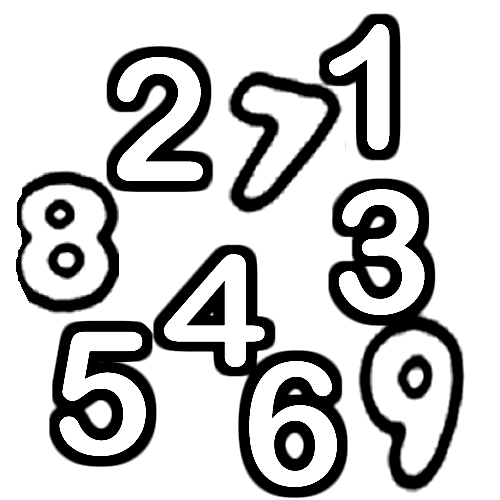 Colour by numbers1=red2=blue4=pink3=green5=brown6=orange7=purple8=black9=white